보 증 인(비상연락망)서 명 날 인코로나19 관련 파견학생 특별 서약서※ 서약자상기 본인은 코로나 19로 인한 팬데믹 상황에서 파견기간 중 불미스러운 일이 발생하지 않도록 아래의 사항을 철저히 준수할 것이며, 만일 어떠한 예기치 않은 일이 발생하더라도 대학 당국에 책임을 묻지 않을 것임을 본인과 보호자의 연서로 서약합니다. ◾(개인위생 철저) 해외 체류 중 보건당국의 지침에 따른 개인위생 관리에 최선을 다한다. ◾(파견 국가 및 대학의 방역지침 준수) 파견기간 중 파견 국가 및 대학의 방역지침에 따르며 이를 위반하여 발생하는 모든 불이익은 학생 본인이 책임을 진다.◾(긴급연락망 유지) 파견교환 기간 중 본교 국제팀 담당자 및 보호자에게 현지 긴급연락망을 제공하는데 협조한다.◾(코로나19에 따른 불이익 발생 가능성 인지) 파견교환 프로그램 참여 과정에서 코로나19로 아래와 같은 불이익이 발생할 수 있으며, 이는 전적으로 참가자 본인과 보호자가 책임을 진다. 현지 파견대학 사정에 따라 학업을 정상적으로 진행하지 못하거나 중단될 수 있으며, 이 경우 파견학기 유예가 불가하며 관련한 특별 예외 처리 또한 적용될 수 없음. 프로그램의 중도 취소로 비용적 손실이 발생할 수 있으며, 이에 대하여 파견대학이나 한양대학교에 보상을 요구할 수 없음(귀국항공편, 자가격리 시설 이용비용, 장학금 반환 등) 파견대학의 프로그램 변동에 따른 비용 외적 손실에 대해서도 대책이나 보상을 요구할 수 없음(학적변동, 성적처리 등) 년		월	일본인인 성명:			(서명/날인)※ 보호자 서약본인은 위 학생의 보호자로서 위 서약내용을 숙지하고 학생이 준수하도록 지도할 것이며 전 세계적인 코로나19 팬데믹 상황에서 파견교환을 지속함에 따라 발생할 수 있는 모든 변동사항이나 문제에 대하여 학생 본인 및 보호자가 책임을 다할 것을 약속합니다.년		월	일보호자 성명:			(서명/날인)한양대학교 국제처장 귀하해외 단기파견 지원 서약서본인은 2022학년도 해외 겨울계절학기에 해당되는       (프로그램명)          에 지원하는 한양대학교 재학생        (이름)         으로서, 합격 시 다음 내용을 숙지하고 준수할 것을 서약합니다. 본인은 프로그램 참여에 앞서서, 모집공고문과 기파견자 후기 등을 통해 프로그램 내용과 프로그램 참가 시 발생하는 일체 비용에 대해 합리적인지 충분히 판단한 후, 본 프로그램에 지원했음을 확인한다. (본인서명)합격 발표가 난 후, 본인의 의사변경으로 프로그램 참가여부를 변경할 수 없다. (본인서명)                            참가여부를 번복할 시에는, 본인의 불참으로 인해 발생되는 일에 대해 책임을 질 것을 동의한다. 취소 시 선급금은 환불되지 않으며, 프로그램 비용의 환불은 각 에이전시가 제시한 규정에 따른다.                                        (본인서명)파견기관과 파견국가의 문화를 이해하고 존중하며 파견기관의 규칙을 준수하며, 이를 지키지 않았을 시에는 파견기관의 규칙에 의거하여 책임진다. (본인서명)                                                                              파견기간 중에도 한양대학교의 재학생으로 본교의 학칙에 따르며, 이를 지키지 않았을 시에는 본교 학칙에 의거하여 책임진다. (본인서명)                                                                                                파견기간 동안 신상에 변화가 있을 시에는(각종 사고 및 건강문제) 본교 국제처 담당선생님과 가족에게 반드시 연락한다. (본인서명)                                                                                     재정적인 사항에 있어서 본인 혹은 가족의 지원으로 가능하다. (본인서명)                                             해외계절학기는 연수기간 내 출석률 90%이상을 충족해야 한다. 프로그램 완료 후, 1)수료증을 제출하고, 2)한양대학교가 제공하는 양식에 맞추어 온라인 후기서 제출, 3)온라인 설문지를 정해진 기간 안에 작성하여야 한다.  만약 이를 어겼을 시에는 학교지원금액 전액을 본인이 부담하며 학점인정이 불가능 하다.  (본인서명)한양대학교의 학생으로서의 자긍심을 가지고 연수기간 동안에는 한양대학교의 대표로서 책임감 있게 행동한다.  (본인서명)해당 파견기간 동안 활동내역에 대한 리포트 보고서, 사진, 동영상 등의 자료는 프로그램이나 대학의 홍보용 등의 비상업적인 용도로 사용할 수 있다. (본인서명)                                                                        귀국 후, 리포트를 작성하여 제출하고 다음 기수 학생들을 위한 사전 교육 준비에 대한 상담을 성심껏 해준다.   (본인서명)년       월       일 한 양 대 학 교 국 제 처 귀중본인이름:_____________________________ 본인서명: ____________________________국제팀 해외 파견 프로그램 지원을 위한 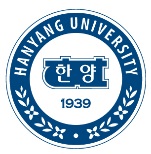 개인정보 수집 · 이용 동의서 한양대학교 국제팀은 해외 파견 프로그램 운영을 위하여 『개인정보보호법 제15조 및 제22조』에 따라 귀하의 동의를 받고자 합니다.┃개인정보 수집 ․ 이용 안내□ 동의를 거부할 권리 및 동의 거부에 따른 불이익- 귀하는 개인정보의 수집 · 이용에 동의를 거부할 권리가 있습니다. 그러나 필수항목에 대한 동의를 거부할 경우 해외 파견 프로그램 등록이 거부될 수 있음을 알려 드립니다.□ 위와 같이 개인정보를 수집 · 이용하는데 동의하십니까? □ 한양대학교 국제팀에서 진행되는 신규 교육과정 안내 및 홍보 동의하십니까? 「개인정보보호법」등 관련 법규에 의거하여 위와 같이 개인정보 수집 · 이용 및 제공에 동의합니다.년      월     일신 청 자 성 명 :        (인)한양대학교 국제처장 귀하국제팀 해외 단기파견 프로그램 지원을 위한 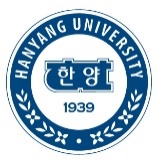 개인정보 수집·이용 및 제공 동의서 한양대학교 국제팀은 해외 파견 프로그램 운영을 위하여 『개인정보보호법 제15조 및 제22조』에 따라 귀하의 동의를 받고자 합니다.┃개인정보 수집 · 이용 안내□ 동의를 거부할 권리 및 동의 거부에 따른 불이익- 귀하는 개인정보의 수집 · 이용에 동의를 거부할 권리가 있습니다. 그러나 필수항목에 대한 동의를 거부할 경우 해외 단기파견 프로그램 등록이 거부될 수 있음을 알려 드립니다.□ 위와 같이 개인정보를 수집 · 이용하는데 동의하십니까? ┃개인정보 제3자 제공 안내□ 동의를 거부할 권리 및 동의 거부에 따른 불이익- 귀하는 개인정보의 제3자 제공에 동의를 거부할 권리가 있습니다. 그러나 동의를 거부할 경우 해외 단기파견 프로그램 등록이 거부될 수 있음을 알려 드립니다.□ 위와 같이 개인정보를 수집 · 이용하는 데 동의하십니까? 「개인정보보호법」등 관련 법규에 의거하여 위와 같이 개인정보 수집 · 이용 및 제공에 동의합니다.년      월       일신 청 자 성 명 :       (인)한양대학교 국제처장 귀하※ 프로그램 지원동기 및 향후 계획서[지원분야 및 포부, 프로그램 수행계획 포함]를 쓰시오. (1페이지 내)※ 1지망 기준으로 작성보호자 성명생 년 월 일전화번호날 인년   월   일생(인)본인은 한양대학교 국제처 주최 프로그램에 응시하고자 소정의 서류를 갖추어 지원하며, 선발되었을 경우 어떠한 경우에 라도 중도 포기하거나 한양대학교 파견학생으로서의 명예에 해가 되는 행동을 하지 않을 것과 이를 위반 시 어떠한 불이익도 감수할 것임을 서약합니다. 날 짜 :                      성 명 :                       (서명)한양대학교 총장 귀하성명생년월일학과학번수집하는개인정보 항목개인정보 수집 및 이용 목적개인정보의 보유 및 이용 기간 (필수) 성명, 연락처, 이메일, 주소, 학과명, 학번▪ 프로그램 참가자 선발▪ 프로그램 운영 및 관리▪ 프로그램 실적 관리수집된 개인정보는 국제팀 학사관리 및 각종 증명서 발급을 위해 과정 종료 후 5년간 보관됩니다.필수정보동의함□동의하지 않음□홍보 및 마케팅 동의함□동의하지 않음□수집하는개인정보 항목개인정보 수집 및 이용 목적개인정보의 보유 및 이용 기간 (필수) 성명, 전화번호, 이메일, 사진, 보고서▪ 프로그램 참가자 선발▪ 프로그램 운영 및 관리▪ 프로그램 실적 관리수집된 개인정보는 국제팀 해외 단기파견 프로그램 관리를 위하여 과정 종료 후 5년간 보관됩니다. 필수정보동의함□동의하지 않음□개인정보를제공받는 자제공하는 개인정보 항목개인정보를 제공받는 자의개인정보 수집 및 이용 목적개인정보의 보유 및 이용 기간 국제팀 지정파견기관(대학 또는 에이전시)성명, 전화번호, 이메일▪ 프로그램 운영 및 관리▪ 프로그램 실적 관리수집된 개인정보는 해외 단기파견 프로그램 관리를 위하여 과정 종료 후 5년간 보관됩니다. 제3자 제공동의함□동의하지 않음□